SundayMondayTuesdayWednesdayThursdayFridaySaturday12345675-7pm: GAME NIGHT5:30 – 6:30: KYC Yoga5-7pm: WALK WITH          A DOC7-8:30: Genderscope4pm: Dance & Movement 4pm:  Cooking Class5-7pm: T.O.P.5pm: Affinity Groups:Ace SpaceGuys who <3 GuysLezbihonestQueer-nicorns5-8pm: MOVIE & PIZZA*Free STI/HIV Screenings*Special Guests:Imagine Theater Co.’s Heathers Cast8910111213145-7pm:  KYC THEATER5:30 – 6:30: KYC Yoga5-7pm: DISCUSSION             GROUP7-8:30: Genderscope4pm: Dance & Movement 4pm:  Cooking Class5-7pm: T.O.P.5pm: Clubs:CosplayGaymers4pm: Book Club5-8pm: MOVIE & PIZZA TransOhio Symposium 9-5 @ OSU Student Union*free registration for youth*15161718192021TransOhio Symposium 12-5 @ OSU Student Union5-7pm: GAME NIGHT5:30 – 6:30: KYC Yoga5-7pm:  MAYHOUSE MEETING(Planning for PRIDE)7-8:30: GenderscopeNO DROP-IN HOURS4pm: Meet @ KYC for CAPA’s Dirty Dancing6-8pm: TOP Celebration @ Columbus Public Health5pm: Affinity Groups:Ace SpaceGuys who <3 GuysLezbihonestQueer-nicorns4pm: Book Club5-8pm: MOVIE & PIZZA 22232425262728MISS QUEER YOUTH PAGEANT5-7pm:  KYC THEATER5:30 – 6:30: KYC Yoga5-7pm: DISCUSSION           GROUP7-8:30: GenderscopeNO DROP-IN HOURSMAY MIDDLE SCHOOL MIXER(KYC Open for 6-8th graders ONLY!)5pm: Clubs:CosplayGaymers4pm: Book Club5-8pm: MOVIE & PIZZA KYCOTHER PROM20168-11pm2930311234CENTER CLOSEDHAPPYMEMORIAL DAY!5-7pm: LET’S TALK:       Affirming, Inclusive          LGBTQ Sex Ed7-8:30: Genderscope4pm: Dance & Movement 4pm:  Cooking Class5-7PM: KYC GET FIT!5pm: Affinity Groups:Ace SpaceGuys who <3 GuysLezbihonestQueer-nicorns4pm: Book Club5-8pm: MOVIE & PIZZA*Free STI/HIV Screenings*May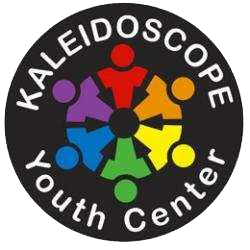 May2016	2016	